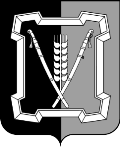 СОВЕТ  КУРСКОГО  МУНИЦИПАЛЬНОГО  ОКРУГАСТАВРОПОЛЬСКОГО КРАЯРЕШЕНИЕ25 апреля 2024 г.	ст-ца Курская	        № 658     Об определении администрации Курского муниципального округа Ставропольского края органом, уполномоченным на заключение от имени Курского муниципального округа Ставропольского края соглашений о защите и поощрении капиталовложенийВ соответствии с пунктом 2 статьи 10 Федерального закона от 1 апреля2020 г. № 69 «О защите и поощрении капиталовложений в Российской Феде-рации», постановлением Правительства Российской Федерации от 13 сентяб-ря 2022 года № 1602 «О соглашениях о защите и поощрении капиталовло-жений», Уставом Курского муниципального округа Ставропольского края Совет Курского муниципального округа Ставропольского краяРЕШИЛ:1. Определить администрацию Курского муниципального округа Ставропольского края органом, уполномоченным на заключение от имени Курского муниципального округа Ставропольского края соглашений о защите и поощрении капиталовложений.2. Настоящее решение вступает в силу со дня его официального обнародования.Председатель Совета Курскогомуниципального округа Ставропольского края                                             А.И.Вощанов                            Временно исполняющий полномочия главы Курского муниципального округа Ставропольского края, первый заместитель главы администрации                                           Курского муниципального округа Ставропольского края                                                                                  П.В.Бабичев 